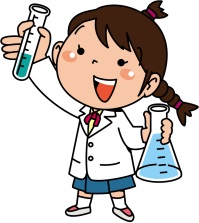 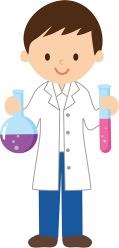 いよいよ化学の実験です。とにもかくにも安全第一！美しく華麗に安全に実験しよう！目的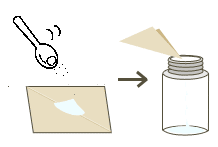 準備　　ポリボトル③　　こまごめピペット④　　３００ｍｌビーカー①　　薬さじ①電子天秤①　　薬包紙③　　保護メガネ④　　メスシリンダー①　　　インク（赤・青・黄）　　　水筒①　　試験管⑧　　謎の薬品　等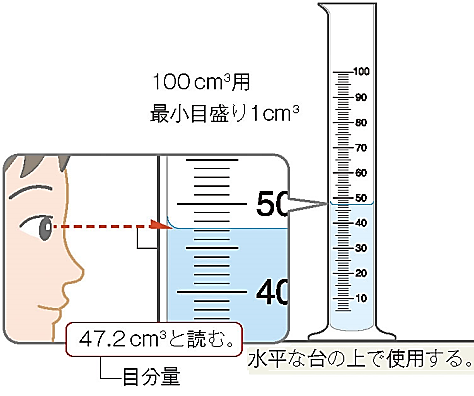 方法　①　謎の薬品を薬さじで１・２・３杯を斜めに折った薬包紙にとり，ポリボトルA・B・Cにこぼさないように入れる。②　ポリボトル A・B・Cに８０ｍｌの目盛ぐらいまで水を入れてふたをし、よく振りまぜて，完全に薬品を溶かす。　　③　ポリボトル A・B・Cの水溶液をメスシリンダーに入れて体積を目分量で測定する。（右ページに記録しよう）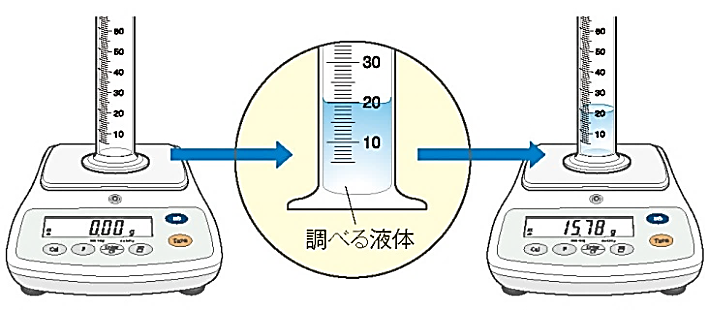 　　　④　右図のように電子天秤でゼロ補正をして水溶液だけの質量を測定し，各水溶液の密度を計算する。（電卓使用可・右ページに記録しよう）　　　⑤　④の操作３つの水溶液で行った後，インクで好きな色に着色する。（インクは少なめにしましょう。）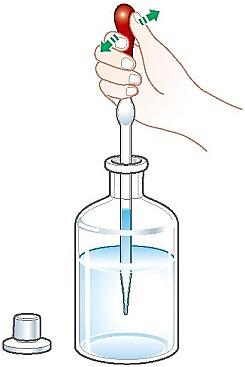 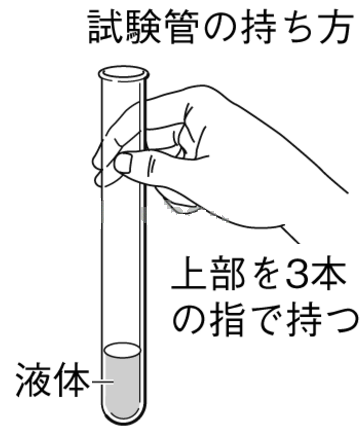 　　　⑥　こまごめピペットを使って，３色の水溶液を慎重に試験管に入れていく。※注…順番が大切です。⑦　１つの色の水溶液を入れたら，水の入ったビーカーでこまごめピペットを３回すすぎ洗いをして，別の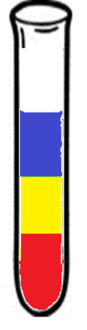 色の水溶液をとる。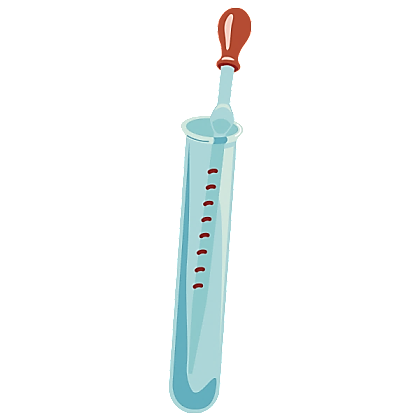 ⑧　⑥・⑦の操作を安全かつ速やかに行い，試験管に３色の水溶液の層をつくる。右図のように試験管の中でピペットを操作することもできますよ。　⑨　理科の実験は安全にエレガントに美しく行いましょう。華麗な実験が　　　　　　　　　　　　　う・美しい…できたかな？上級者は５色・７色に挑戦してもＯＫです。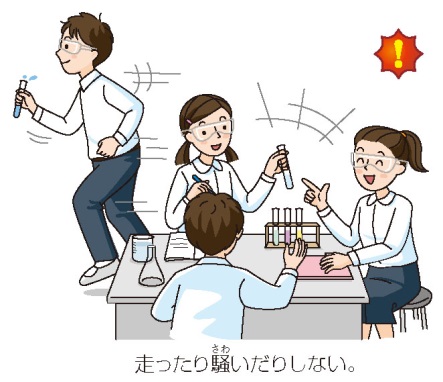 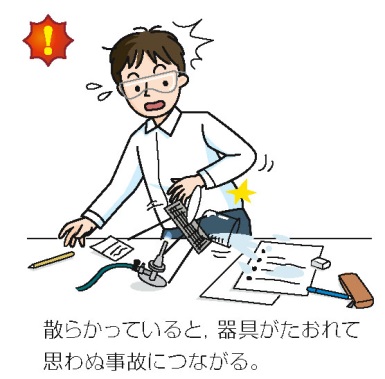 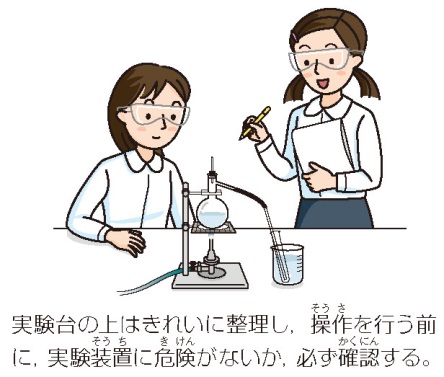 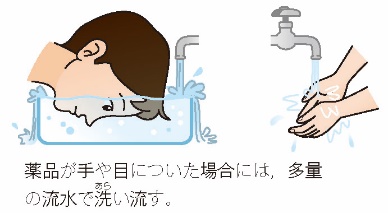 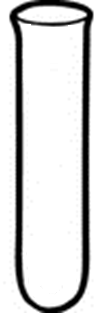 色鉛筆やカラーペンを使ってエレガントに記録しましょう（^o^）/　1年　　組　　 番　氏名　　　　　　　　　   　　　　ポリボトルＡの水溶液　（      　色）体積　　　　　　ｃｍ３　　質量　　　　　　ｇ密度　　    　　    　ｇ／ｃｍ３ポリボトルＢの水溶液　（      　色）体積　　　　　　ｃｍ３　　質量　　　　　　ｇ密度　　    　　    　ｇ／ｃｍ３ポリボトルＣの水溶液　（      　色）体積　　　　　　ｃｍ３　　質量　　　　　　ｇ密度　　    　　    　ｇ／ｃｍ３